Муниципальное бюджетное дошкольное образовательное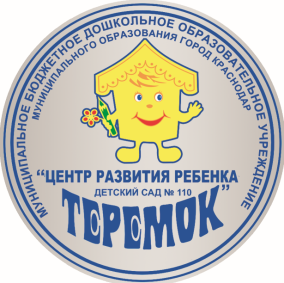 учреждение муниципального образования город Краснодар
«Центр развития ребёнка – детский сад №110 «Теремок»Консультация для воспитателей: «Воспитание культуры здоровья в традициях русской народной игры»Воспитатель: Криворотова Е.НДата: 06.10.2020.Краснодар 2020Цель: Систематизировать представления педагогов о русских народных играх как о форме приобщения детей к здоровому образу жизни.Задачи:1. Познакомить педагогов с некоторыми русскими народными играми2. Закрепить знания участников мастера – класса об организации и проведении подвижных игр.3. Повысить профессиональную компетентность участников мастер – класса.Участники мастер – класса приглашаются занять свои места.   Добрый день, уважаемые коллеги! Сегодня мастер - класс будет посвящен русским народным играм и их значению в приобщении к здоровому образу жизни дошкольников.Сегодня наблюдается ухудшение здоровья у дошкольников, причиной которой является снижение двигательной активности. Проведенные исследования установили, что современные дети много времени   уделяют компьютерным играм. А как мы знаем долгое проведение за монитором компьютера ухудшает осанку, зрение, нервную систему детей. Недостаток движения у дошкольников приводит к потери здоровья.Здоровье всегда считалось одной из высших ценностей человека, основой активной творческой жизни. Крепкое здоровье необходимо педагогу, потому что от него в огромной степени зависит здоровье подрастающего поколения.Уважаемые коллеги! Я предлагаю вам встать в круг, передавая мячик, друг другу, поделитесь секретами сохранения и укрепления своего здоровья (Участники мастер – класса выполняют задание)А теперь расскажите, как вы заботитесь о здоровье своих воспитанников? (Участники мастер – класса выполняют задание)Подвижные игры необходимы детям дошкольного   возраста - они развивают координацию, благотворно влияя на вестибулярный аппарат, стимулируют кровообращение, укрепляя сердечно-сосудистую систему, способствуют формированию правильной осанки и повышению иммунитета к заболеваниям.Русская народная игра - это одно из средств приобщения к здоровому образу жизни детей дошкольного возраста.В жизни русского народа игры и игрища занимали ведущее место, посвящены они были языческим праздникам. Народные подвижные игры являются традиционным средством педагогики. В них ярко отражается образ жизни людей, их быт, труд, национальные устои, представления о чести, смелости, мужестве, желание обладать силой, ловкостью, выносливостью, быстротой и красотой движений; проявлять смекалку, выдержку, волю и стремление к победе.Уважаемые педагоги! Я предлагаю вам  поиграть в  русские народные подвижные игры.  Эти игры интересны тем, что в них нужно проявить смекалку и находчивость.Подвижные игры способствуют развитию речи ребенка, с их помощью обогащается словарный запас, так как игры часто сопровождаются песнями, стихотворениями считалками. Приобщаются к национальной культуре. Во время подвижных игр у детей совершенствуются движения, развиваются такие качества, как инициатива и самостоятельность, уверенность и настойчивость.Каждая игра начинается с выбора водящего. Чаще всего это происходит с помощью считалки. Считалка – это древнее заклинание, позволяющее распределять трудную и опасную работу между людьми. Она помогает выбрать ведущего, распределить роли весело, без обмана и обид.Например: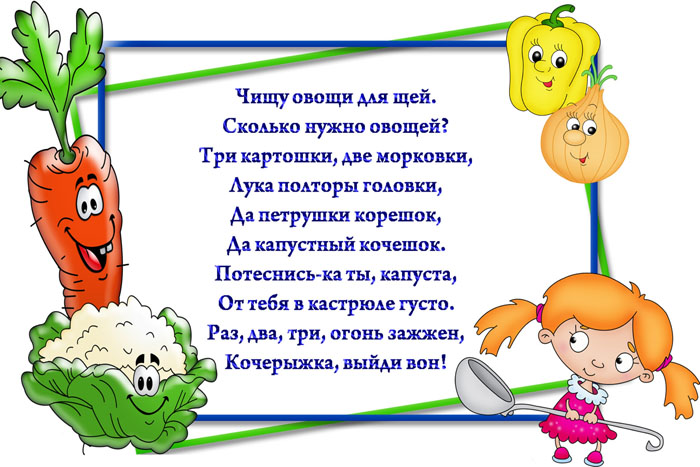 А сейчас уважаемые участники мы с вами поиграем в русские народные, подвижные  игры.        Игры для детей раннего возрастаКарточка  № 1.«Мальчик с пальчик».Пальчиковая гимнастика. Развитие речи.—	Мальчик с пальчик, где ты был?     Большим пальцем одной руки                                                                                покачивает пыльцы другой                                                                                                                      руки.—	С этим братцем в лес ходил,            Сгибает указательный палец                                                                                к середине ладони, оставляя                                                                                          его в этом положении.С этим братцем щи варил,                      Сгибает средний палец.С этим братцем кашу ел,                        Сгибает безымянный.С этим братцем песни пел,                    Сгибает мизинец.     Песни пел да плясал,     Родных братьев потешал.                      С припевочкой, движение                                                                                                               «фонарик»Карточка  № 2«Большие ноги».Развитие воображения, музыкального слуха.Различные по динамике и исполнению шаги.Большие ноги шли по дороге:                           Топ, топ, топ, топ, шли по дороге.Маленькие ножкибежали по дорожке: Топ, топ, топ, топ, топ, топ,бежали по дорожке. У зайца ноги скакали по дороге:Прыг-скок, прыг-скок,скакали по дороге. У мишки ноги топтали дорогу: Топ, топ, топ, топ, топ, топ,     топтали дорогу.          Игры для детей младшей группыКарточка  № 3«Мышки водят хоровод» Проигрывание сюжетно-ролевой игры. Развитие воображения.   Ребенок в роли кота лежит или сидит на лавке. Остальные в роли мышей пляшут с платками вокруг лавки.Мышки водят хоровод, На лежанке дремлет кот. Тише, мыши, не шумите, Кота Ваську не будите. Как проснется Васька-кот, Разобьет весь хоровод.    «Кот» вскакивает и старается поймать «мышь». «Мыши» разбегаются.                 Игры для детей средней группыКарточка  № 4«Дедушка сапожник»Проигрывание сюжетно-ролевой игры. Развитие внимания.Все игроки стоят в кругу. «Дедушка сапожник» в центре на стуле. После каждой фразы, дети подходят на шаг ближе к водящему.Дети.  Дедушка сапожник, сшей нам сапоги.Дед.   Подождите, дети, потерял очки! Дети.  Дедушка сапожник, сколько с нас возьмешь?Дед.   Два рубля с полтиной, пятачок и грош. Дети.  Дедушка сапожник, ты с ума сошел? Дед.   Подождите, дети, я очки нашел.Дед догоняет разбегающихся игроков. Кого засаливает последним, тот становится сапожником.Карточка № 5                            «Дедушка Мазай»Проигрывание сюжетно-ролевой игры. Развитие воображения, смекалки.    Дети идут в хороводе, а водящий сидит в центре на корточках.   Дети. Здравствуй, дедушка Мазай, из коробки вылезай!   Мазай (потягивается). Здравствуйте, дети, где вы были, что делали?   Дети. Где мы были, мы не скажем, а что делали, покажем.    Кто-либо из желающих показывает действие, а остальные повторяют (расчесывается, умывается, играет на балалайке и т. п.). Мазай должен отгадать. Если отгадывает, то водящим становится тот, кто загадывал действие.Карточка № 6«И шел козел дорогою»Закрепление навыков партнерских отношений в игре.И шел козел дорогою,дорогою широкою, Нашел козу безрогую,безрогую козу. — Давай, коза, попрыгаем, попрыгаем, попрыгаем, Тоску-печаль размыкаем,размыкаем печаль.Один ребенок приглашает другого попрыгать, похлопать в ладоши, потопать. Играют парой, держась за руки. Далее каждый из них выбирает себе еще пару, проигрывают, а затем приглашают уже 4 человека. И так до тех пор, пока все не будут вовлечены в игру.Игры для детей старшей и подготовительной группКарточка № 7«Анюта». Развитие внимания, слуха. Закрепление навыков партнерских отношений.Все игроки стоят в кругу. Мальчик и девочка в центре. Мальчикузавязывают глаза. Он ловит девочку по звуку ее голоса.          Мальчик. Анюта!          Девочка. Я тута!   Зовет до тех пор, пока не поймает. Если долго не может поймать, игроки сужают круг. Когда поймает, все скандируют: «Ура-ура-ура!»Карточка №8«Воевода».Развитие смекалки, быстроты.	   Выбирается воевода, он идет с  мячом по кругу.Воевода:  Катилось яблоко                              вдоль огорода,                     Кто его поднял,                              тот воевода. На ком слова закончились, между теми игроками кладется мяч.Дети:   Воевода, воевода,                Выходи из огорода.                Раз, два, три —                               не воронь,                Беги как огонь. Разворачиваются в разные стороны и бегут вдоль хоровода. Кто быстрей, тот становится воеводой.Проводите русские народные подвижные игры на прогулке, включайте их в непосредственную образовательную деятельность по физической культуре, в развлечения, физ. минутки. Подвижные игры обеспечивают психологическую разрядку, восстанавливают душевное равновесие, избавляют от трансформации негативных эмоций на собственный организм.Благодаря знакомству с русскими народными играми в детском саду, мы сохраняем свои традиции, передаем будущему поколению, тем самым обеспечиваем духовное здоровье наших детей.